Ростовская область, Азовский район, село АлександровкаМуниципальное бюджетное общеобразовательное учреждение Александровская средняя общеобразовательная школа Азовского района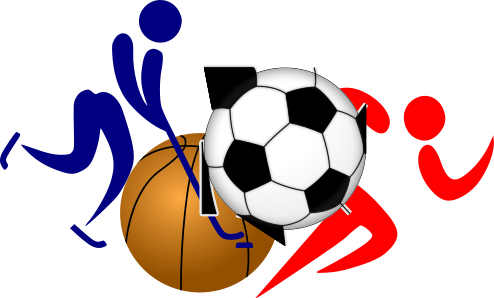                                                                                                                                                                               «Утверждаю»                                                                                                                                                      Директор МБОУ Александровской СОШДегтярева С.В.                                                                                                                                                                              Приказ № 61 от 31.08.2020г..Рабочая программапо    физической культуре на 2020-2021 учебный годОсновное общее образование, 9 класс.Количество часов: 68 часов, 2 часа в неделю.Учитель: Сидорец Андрей ИвановичРаздел 1. Пояснительная запискаНастоящая рабочая программа является частью основной образовательной программы основного общего образования МБОУ Александровской СОШ, входит в содержательный раздел.Рабочая программа по физической культуре  для 9 класса составлена в соответствии со следующими нормативно-правовыми документами:1. Федеральный Закон «Об образовании в Российской Федерации» от 29.12.2012г.  № 273-ФЗ;2. Федеральный государственный образовательный  стандарт основного  общего образования, утверждённый приказом Минобразования России от 17.12.2010г № 1897(с изменениями, приказ МИНОБРНАУКИ РОССИИ от 31.12.2015г №1577);3. Федеральный перечень учебников, рекомендуемых к использованию при реализации имеющих государственную аккредитацию образовательных программ начального общего, основного общего и среднего общего образования;4.Учебный план на 2020-2021 учебный год5.Примерная  программа  основного  общего образования  по физической культуре, с учетом авторской программы по физической культуре для основной школы 5-9 классы «Комплексная программа физического воспитания учащихся 1-11 классов». Авторы: В. И. Лях,  А. А. Зданевич. (М.: Просвещение, 2017).  Программы для общеобразовательных учреждений. Физическая культура 5-9 класс. (М.: Просвещение, 2017).6. Учебники. Физическая культура 8-9 класс. Авторы: В. И. Лях,  (М.: Просвещение, 2017). Учебник для общеобразовательных учреждений. Москва. “Просвещение.”2017 г.Целью курса физическая культура для 9 класса в соответствии с Федеральным Государственным образовательным стандартом основного общего образования является формирование разносторонние физическое развитие личности, способной активно использовать ценности физической культуры для укрепления и длительного сохранения собственного здоровья, оптимизация трудовой деятельности и организации активного отдыха.                Для достижения перечисленных целей необходимо решение следующих задач:содействие гармоничному физическому развитию, закрепление навыков правильной осанки, развитие устойчивости организма к неблагоприятным условиям внешней среды, воспитание ценностных ориентации на здоровый образ жизни и привычки соблюдения личной гигиены;обучение основам базовых видов двигательных действий;дальнейшее развитие координационных (ориентирование в пространстве, перестроение двигательных действий, быстрота и точность реагирования на сигналы, согласование движений, ритм, равновесие, точность воспроизведения и дифференцирования основных параметров движений) и кондиционных (скоростно-силовых, скоростных, выносливости, силы и гибкости) способностей;формирование основ знаний о личной гигиене, о влиянии занятий физическими упражнениями на основные системы организма, развитие волевых и нравственных качеств;выработка представлений о физической культуре личности и приемах самоконтроля;углубление представления об основных видах спорта, соревнованиях, снарядах и инвентаре, соблюдение правил техники безопасности во время занятий, оказание первой помощи при травмах;воспитание привычки к самостоятельным занятиям физическими упражнениями, избранными видами спорта в свободное время;выработка организаторских навыков проведения занятий в качестве командира отделения, капитана команды, судьи;Педагогические технологии.Здоровье-сберегающие образовательные технологии,информационно-коммуникативные,игровая и соревновательная технологии,личностно-ориентированная технология.Формы организации учебной деятельности.Общеклассные формы: урокГрупповые формы: групповая работа на уроке, работа в парах, групповые творческие задания(проекты). В зависимости от цели контроля группам предлагают одинаковые задания или дифференцированные.Индивидуальные формы: творческие задания(проекты) выполнение индивидуальных заданий. Эта форма целесообразна в том случае, если требуется выяснять индивидуальные знания, способности и возможности отдельных обучающихся.)Формы контроля.Текущий контроль :сдача учебных нормативов в соответствии с темами , устный опрос, тесты. Итоговая  аттестация запланирована в форме тестовой работы.                 Раздел 2. Раздел 2.  Планируемые результаты освоения учебного предмета.Личностные результаты   Уважение к Отечеству, к прошлому и настоящему многонационального народа России; осознанное, уважительное и доброжелательное отношение к истории, культуре, традициям и ценностям Российского народа на примере истории национальных видов спорта и народных игр.  Сформированность патриотического сознания и гражданской позиции личности, чувство ответственности и долга перед Родиной на примере геройских подвигов спортсменов – участников Великой Отечественной Войны и результатов упорного труда выдающихся спортсменов СССР и России.   Знание основных норм морали, нравственных, духовных идеалов, хранимых в культурных традициях народов России.    Освоенность социальных норм, правил поведения, ролей и форм социальной жизни в группах и сообществах.    Сформированность положительной мотивации и устойчивого учебно-познавательного интереса к учебному предмету «Физическая культура».   Развитость эстетического и этического сознания через освоение культуры движения и культуры тела.   Сформированность ценности здорового и безопасного образа жизни.      Сформированность духовно-нравственной культуры, чувства толерантности и ценностного отношения к физической культуре, как составной и неотъемлемой части общечеловеческой культуры.Метапредметные результатыМетапредметные результаты включают освоенные обучающимися межпредметные понятия (скорость, сила, амплитуда, вектор, частота, дыхание, обмен веществ, работоспособность, ткани, возбуждение, торможение и мн. другие) и универсальные учебные действия (регулятивные, познавательные, коммуникативные).способность принимать и сохранять цели и задачи учебной деятельности, поиск средств ее осуществления;планировать, контролировать и оценивать учебные действия в соответствии с поставленной задачей и условиями ее реализации; определять наиболее эффективные способы достижения результата;понимать причины успеха/неуспеха учебной деятельности и способности конструктивно действовать даже в ситуациях неуспеха;определять общую цель и пути ее достижения; уметь договариваться о распределении функций и ролей в совместной деятельности; осуществлять взаимный контроль в совместной деятельности, адекватно оценивать собственное поведение и поведение окружающих;конструктивно разрешать конфликты посредством учета интересов сторон и сотрудничества;владеть базовыми предметными и межпредметными понятиями, отражающими существенные связи и отношения между объектами и процессами;систематизировать, сопоставлять, анализировать, обобщать и интерпретировать информацию, содержащуюся в готовых информационных объектах;Регулятивные УУДОбучающийся научится: самостоятельно определять цели обучения, ставить и формулировать новые задачи в учебе и познавательной деятельности, развивать мотивы и интересы своей познавательной деятельности; самостоятельно планировать пути достижения целей, в том числе альтернативные, осознанно выбирать наиболее эффективные способы решения учебных и познавательных задач;соотносить свои действия с планируемыми результатами, осуществлять контроль своей деятельности в процессе достижения результата, определять способы действий в рамках предложенных условий и требований, корректировать свои действия в соответствии с изменяющейся ситуацией; оценивать правильность выполнения учебной задачи, собственные возможности ее решения; Обучающийся  получит возможность научиться:осуществлять самоконтроль, самооценку, принимать решения и осознанно делать выбор в учебной и познавательной деятельности. Познавательные УУДОбучающийся научится: определять понятия, создавать обобщения, устанавливать аналогии, классифицировать, самостоятельно выбирать основания и критерии для классификации, устанавливать причинно-следственные связи, строить логическое рассуждение, умозаключение (индуктивное, дедуктивное, по аналогии) и делать выводы; Обучающийся  получит возможность научиться:создавать, применять и преобразовывать графические пиктограммы физических упражнений в двигательные действия и наоборот; владеть культурой активного использования информационно – поисковых систем. Коммуникативные УУДОбучающийся научится: организовывать учебное сотрудничество и совместную деятельность с учителем и сверстниками; работать индивидуально и в группе: находить общее решение и разрешать конфликты на основе согласования позиций и учета интересов; формулировать, аргументировать и отстаивать свое мнение; Обучающийся  получит возможность научиться:осознанно использовать речевые средства в соответствии с задачей коммуникации для выражения своих чувств, мыслей и потребностей для планирования и регуляции своей деятельности; владение устной и письменной речью, монологической контекстной речью. Раздел 3.Содержание учебного предмета.9 «А» классЛегкая атлетика 19 часовТехника спринтерского бега: низкий старт до 30 м. Бег с ускорением от 70 до 80 м. Скоростной бег до 60 м. Бег на результат 100 м.Техника длительного бега: девочки 1500 метров, мальчики 2000 метров. Техника прыжка в длину: прыжки в длину с 11 - 13 шагов разбега способом  «прогнувшись».Техника прыжка в высоту: прыжки  в высоту с 7- 9 шагов   разбега способом «перешагивание».Техника метания  малого мяча: метание теннисного мяча и мяча весом    150 г с места   на   дальность,   с      4-5 бросковых шагов  с  укороченного   и   полного разбега на дальность, в коридор 10 м и на заданное расстояние; в горизонтальную и вертикальную цель   (1х1м)   с расстояния  юноши - до 18 м, девушки - 12-14 м.Развитие выносливости: бег с гандикапом, командами, в парах, кросс до 3 км. Олимпийские игры древности. Возрождение Олимпийских игр и олимпийского движения. Физическая культура в современном обществе. Физическая подготовка и ее связь с укреплением здоровья, развитием физических качеств.Развитие скоростно-силовых способностей: прыжки и многоскоки, метания в цель и на дальность разных снарядов из разных и. п., толчки и броски набивных мячей весом до 3 кг. Развитие скоростных и координационных   способностей: эстафеты, старты из различных и. п., бег с ускорением, с максимальной скоростью. Варианты челночного бега, бега с изменением направления, скорости, способа перемещения, бег с преодолением препятствий и на местности, прыжки через препятствия, на точность приземления и в зоны, метания различных снарядов из различных и. п. в цель и на дальность.Кроссовая подготовка 3 часаРазвитие выносливости в ходьбе и беге умеренной интенсивности. Бег в равномерном темпе: девочки до 15 минут, мальчики до 20 мин Здоровье и здоровый образ жизни. Упражнения, ориентированные на развитие основных физических качеств. Преодоление вертикальных и горизонтальных препятствий. Техника движений  и её основные показатели. Спортивная подготовка к выполнению комплекса «Готов к труду и обороне»Спортивные игры 35 часовБаскетбол. Техника передвижений, остановок, поворотов и стоек: стойки   игрока.    Перемещения   в стойке приставными шагами боком, лицом и спиной вперед. Остановка двумя шагами и прыжком. Повороты без мяча и с мячом. Комбинации из освоенных элементов техники передвижений (перемещения в стойке, остановка, поворот, ускорение). Ловля и передач мяча: ловля и передача мяча двумя руками от груди и одной рукой от плеча на месте и в движении с пассивным сопротивлением защитника (в  парах, тройках, квадрате, круге).Техника   ведения мяча: ведение мяча в низкой, средней и высокой стойке на месте, в движении по прямой, с изменением направления движения и скорости. Ведение с пассивным сопротивлением защитника ведущей и несведущей рукой.Техника бросков мяча: броски одной и двумя руками в прыжке.Индивидуальная техника защиты: перехват мяча.Техника перемещений, владения мячом: комбинация из освоенных элементов: ловля, передача, ведение, бросок. Комбинация из освоенных элементов техники перемещений.Тактика  игры: взаимодействие трех  игроков (тройка и малая восьмерка). Овладение игрой: Игра   по   упрощенным   правилам баскетбола.  Игры и игровые задания 2:1, 3:1, 3:2, 3:3.Волейбол. Техника передвижений, остановок, поворотов   и стоек: комбинации из освоенных элементов техники передвижений (перемещения в стойке, остановки, ускорения).Техника приема и передач мяча: передача мяча у сетки и в прыжке через сетку. Передача мяча сверху, стоя спиной к цели. Техника  подачи мяча: прием      мяча, отраженного сеткой. Нижняя  и верхняя прямая подача мяча в заданную     часть площадки. Техника прямого нападающего удара: прямой   нападающий     удар при  встречных передачах. Техники владения мячом: комбинации из освоенных элементов: прием, передача, удар.Тактика игры: Игра в нападении   в   зоне   3. Игра в защите. Овладение игрой:  игры и игровые задания с ограниченным числом игроков  (2:2,  3:2, 3:3). Игра по упрощенным правилам волейбола.Развитие   выносливости, скоростных  и  скоростно-силовых способностей.  Бег  с изменением направления, скорости, челночный бег с ведением и без ведения мяча.  Бег с ускорением, изменением направления, темпа, ритма, из различных и. п. Ведение мяча в высокой, средней и низкой стойке с максимальной частотой в течение 7-10 с. Эстафеты с мячом и без мяча. Игровые упражнения с набивным мячом, в сочетании с прыжками, метаниями и бросками мячей разного веса в цель и на дальность.Гимнастика с элементами акробатики 10 часовСтроевые упражнения. Переход с шага на месте на ходьбу в колонне и в шеренге; перестроения из колонны по одному в колонны по два, по четыре в движении. Комплексы упражнений современных оздоровительных систем. Обще-развивающие упражнения без предметов и  с предметами, развитие координационных, силовых способностей, гибкости и правильной осанки: сочетание различных положений рук, ног, туловища. Сочетание движений руками с ходьбой на месте и в движении, с маховыми движениями ногой, с подскоками, с приседаниями, с поворотами. Обще-развивающие упражнения с повышенной амплитудой для плечевых, локтевых, тазобедренных, коленных  суставов   и   позвоночника.   Обще-развивающие упражнения в парах. Мальчики: с набивным и большим мячом. Девочки: с обручами, скакалками, большим мячом, палками. Эстафеты и игры с использованием гимнастических упражнений и инвентаря. Прыжки со скакалкой.Акробатические упражнения: мальчики: из упора присев силой    стойка   на голове  и  руках силой; длинный    кувырок вперед с трех шагов разбега. Девочки: равновесие на одной; выпад     вперед; кувырок вперед. Висы и упоры: мальчики: подъем   переворотом в упор махом и силой. Подъем махом   вперед  в сед ноги врозь. Прыжком подъем в упор, соскок махом вперед.  Девочки:  вис прогнувшись  , переход   в   упор .Лазанье: лазанье по канату,  гимнастической лестнице. Подтягивания. Упражнения в висах и упорах, с набивными мячами.Опорные прыжки: мальчики: прыжок согнув ноги (козел   в  длину, высота 115 см). Девочки:  прыжок боком (конь в ширину, высота 110 см).Равновесие. На гимнастической скамейке. - девочки: танцевальные шаги с махами ног и поворотами на носках; подскоки в полуприсед; соскоки. Резерв уроков - 1 часРаздел 4.Календарно-тематическое планированиеВ связи с совпадением уроков физической культуры с праздничными днями запланировано 67 уроков вместо 68 уроков.9а - вторник - 23.02 – 1 час«СОГЛАСОВАНО»                                                                                                                                                 «СОГЛАСОВАНО»                          2020 год                                                                                                                                                 2020 годРуководитель методического объединения                                                                         Руководитель методического совета                            _______________  Остапец Е.А.                                                                                       _____________ Зозуля С.Н. Раздел 3.Содержание учебного предмета. 9 «Б» классЛегкая атлетика 14 часовТехника спринтерского бега: низкий старт до 30 м. Бег с ускорением от 70 до 80 м. Скоростной бег до 60 м. Бег на результат 100 м.Техника длительного бега: девочки 1500 метров, мальчики 2000 метров. Техника прыжка в длину: прыжки в длину с 11 - 13 шагов разбега способом  «прогнувшись».Техника прыжка в высоту: прыжки  в высоту с 7- 9 шагов   разбега способом «перешагивание».Техника метания  малого мяча: метание теннисного мяча и мяча весом, 150 г с места   на   дальность,   с      4-5 бросковых шагов  с  укороченного   и   полного разбега на дальность, в коридор 10 м и на заданное расстояние; в горизонтальную и вертикальную цель   (1х1м)   с расстояния  юноши - до 18 м, девушки - 12-14 м. Олимпийские игры древности. Возрождение Олимпийских игр и олимпийского движения. Физическая культура в современном обществе. Физическая подготовка и ее связь с укреплением здоровья, развитием физических качеств.Развитие выносливости: бег с гандикапом, командами, в парах, кросс до 3 км. Развитие скоростно-силовых способностей: прыжки и многоскоки, метания в цель и на дальность разных снарядов из разных и. п., толчки и броски набивных мячей весом до 3 кг. Развитие скоростных и координационных   способностей: эстафеты, старты из различных и. п., бег с ускорением, с максимальной скоростью. Варианты челночного бега, бега с изменением направления, скорости, способа перемещения, бег с преодолением препятствий и на местности, прыжки через препятствия, на точность приземления и в зоны, метания различных снарядов из различных и. п. в цель и на дальность.Кроссовая подготовка 7 часовРазвитие выносливости в ходьбе и беге умеренной интенсивности. Бег в равномерном темпе: девочки до 15 минут, мальчики до 20 мин Здоровье и здоровый образ жизни. Упражнения, ориентированные на развитие основных физических качеств. Преодоление вертикальных и горизонтальных препятствий. Техника движений  и её основные показатели. Спортивная подготовка к выполнению комплекса «Готов к труду и обороне»Спортивные игры 33 часаБаскетбол. Техника передвижений, остановок, поворотов и стоек: стойки   игрока.    Перемещения   в стойке приставными шагами боком, лицом и спиной вперед. Остановка двумя шагами и прыжком. Повороты без мяча и с мячом. Комбинации из освоенных элементов техники передвижений (перемещения в стойке, остановка, поворот, ускорение). Ловля и передач мяча: ловля и передача мяча двумя руками от груди и одной рукой от плеча на месте и в движении с пассивным сопротивлением защитника (в  парах, тройках, квадрате, круге).Техника   ведения мяча: ведение мяча в низкой, средней и высокой стойке на месте, в движении по прямой, с изменением направления движения и скорости. Ведение с пассивным сопротивлением защитника ведущей и несведущей рукой.Техника бросков мяча: броски одной и двумя руками в прыжке.Индивидуальная техника защиты: перехват мяча.Техника перемещений, владения мячом: комбинация из освоенных элементов: ловля, передача, ведение, бросок. Комбинация из освоенных элементов техники перемещений.Тактика  игры: взаимодействие трех  игроков (тройка и малая восьмерка). Овладение игрой: Игра   по   упрощенным   правилам баскетбола.  Игры и игровые задания 2:1, 3:1, 3:2, 3:3.Волейбол. Техника передвижений, остановок, поворотов   и стоек: комбинации из освоенных элементов техники передвижений (перемещения в стойке, остановки, ускорения).Техника приема и передач мяча: передача мяча у сетки и в прыжке через сетку. Передача мяча сверху, стоя спиной к цели. Техника  подачи мяча: прием      мяча, отраженного сеткой. Нижняя  и верхняя прямая подача мяча в заданную     часть площадки. Техника прямого нападающего удара: прямой   нападающий     удар при  встречных передачах. Техники владения мячом: комбинации из освоенных элементов: прием, передача, удар.Тактика игры: Игра в нападении   в   зоне   3. Игра в защите. Овладение игрой:  игры и игровые задания с ограниченным числом игроков  (2:2,  3:2, 3:3). Игра по упрощенным правилам волейбола.Развитие   выносливости, скоростных  и  скоростно-силовых способностей.  Бег  с изменением направления, скорости, челночный бег с ведением и без ведения мяча.  Бег с ускорением, изменением направления, темпа, ритма, из различных и. п. Ведение мяча в высокой, средней и низкой стойке с максимальной частотой в течение 7-10 с. Эстафеты с мячом и без мяча. Игровые упражнения с набивным мячом, в сочетании с прыжками, метаниями и бросками мячей разного веса в цель и на дальность.Гимнастика с элементами акробатик 9 часовСтроевые упражнения. Переход с шага на месте на ходьбу в колонне и в шеренге; перестроения из колонны по одному в колонны по два, по четыре в движении. Комплексы упражнений современных оздоровительных систем. Обще-развивающие упражнения без предметов и  с предметами, развитие координационных, силовых способностей, гибкости и правильной осанки: сочетание различных положений рук, ног, туловища. Сочетание движений руками с ходьбой на месте и в движении, с маховыми движениями ногой, с подскоками, с приседаниями, с поворотами. Обще-развивающие упражнения с повышенной амплитудой для плечевых, локтевых, тазобедренных, коленных  суставов   и   позвоночника.   Обще-развивающие упражнения в парах. Мальчики: с набивным и большим мячом. Девочки: с обручами, скакалками, большим мячом, палками. Эстафеты и игры с использованием гимнастических упражнений и инвентаря. Прыжки со скакалкой.Акробатические упражнения: мальчики: из упора присев силой    стойка   на голове  и  руках силой; длинный    кувырок вперед с трех шагов разбега. Девочки: равновесие на одной; выпад     вперед; кувырок вперед. Висы и упоры: мальчики: подъем   переворотом в упор махом и силой. Подъем махом   вперед  в сед ноги врозь. Прыжком подъем в упор, соскок махом вперед.  Девочки:  вис прогнувшись  , переход   в   упор .Лазанье: лазанье по канату,  гимнастической лестнице. Подтягивания. Упражнения в висах и упорах, с набивными мячами.Опорные прыжки: мальчики: прыжок согнув ноги (козел   в  длину, высота 115 см). Девочки:  прыжок боком (конь в ширину, высота 110 см).Равновесие. На гимнастической скамейке. - девочки: танцевальные шаги с махами ног и поворотами на носках; подскоки в полуприсед; соскоки. Раздел 4.Календарно-тематическое планирование В связи с совпадением уроков физической культуры с праздничными днями запланировано 67 уроков вместо 68 уроков.08.03 - понедельник-1ч.«СОГЛАСОВАНО»                                                                                                                                                 «СОГЛАСОВАНО»                          2020 год                                                                                                                                                 2020 годРуководитель методического объединения                                                                         Руководитель методического совета                            _______________  Остапец Е.А.                                                                                       _____________ Зозуля С.Н. Предметные результаты освоения физической культуры.Выпускник  научится: рассматривать физическую культуру как явление культуры, выделять исторические этапы ее развития, характеризовать основные направления и формы ее организации в современном обществе;характеризовать содержательные основы здорового образа жизни, раскрывать его взаимосвязь со здоровьем, гармоничным физическим развитием и физической подготовленностью, формированием качеств личности и профилактикой вредных привычек;раскрывать базовые понятия и термины физической культуры, применять их в процессе совместных занятий физическими упражнениями со своими сверстниками, излагать с их помощью особенности техники двигательных действий и физических упражнений, развития физических качеств;разрабатывать содержание самостоятельных занятий с физическими упражнениями, определять их направленность и формулировать задачи, рационально планировать режим дня и учебной недели;руководствоваться правилами профилактики травматизма и подготовки мест занятий, правильного выбора обуви и формы одежды в зависимости от времени года и погодных условий;руководствоваться правилами оказания первой помощи при травмах и ушибах во время самостоятельных занятий физическими упражнениями; использовать занятия физической культурой, спортивные игры и спортивные соревнования для организации индивидуального отдыха и досуга, укрепления собственного здоровья, повышения уровня физических кондиций;составлять комплексы физических упражнений оздоровительной, тренирующей и корригирующей направленности, подбирать индивидуальную нагрузку с учетом функциональных особенностей и возможностей собственного организма;классифицировать физические упражнения по их функциональной направленности, планировать их последовательность и дозировку в процессе самостоятельных занятий по укреплению здоровья и развитию физических качеств;самостоятельно проводить занятия по обучению двигательным действиям, анализировать особенности их выполнения, выявлять ошибки и своевременно устранять их;тестировать показатели физического развития и основных физических качеств, сравнивать их с возрастными стандартами, контролировать особенности их динамики в процессе самостоятельных занятий физической подготовкой;выполнять комплексы упражнений по профилактике утомления и перенапряжения организма, повышению его работоспособности в процессе трудовой и учебной деятельности;выполнять общеразвивающие упражнения, целенаправленно воздействующие на развитие основных физических качеств (силы, быстроты, выносливости, гибкости и координации движений);выполнять акробатические комбинации из числа хорошо освоенных упражнений;выполнять гимнастические комбинации на спортивных снарядах из числа хорошо освоенных упражнений;выполнять легкоатлетические действия (бег, прыжки, метания и броски мячей);выполнять основные технические действия и приемы игры в футбол, баскетбол и лапту в условиях учебной и игровой деятельности;выполнять тестовые упражнения для оценки уровня индивидуального развития основных физических качеств.Выпускник  получит возможность научиться:характеризовать цель возрождения Олимпийских игр и роль Пьера де Кубертена в становлении современного олимпийского движения, объяснять смысл символики и ритуалов Олимпийских игр;характеризовать исторические вехи развития отечественного спортивного движения, великих спортсменов, принесших славу российскому спорту;определять признаки положительного влияния занятий физической подготовкой на укрепление здоровья, устанавливать связь между развитием физических качеств и основных систем организма;вести дневник по физкультурной деятельности, включать в него оформление планов проведения самостоятельных занятий с физическими упражнениями разной функциональной направленности, данные контроля динамики индивидуального физического развития и физической подготовленности;проводить занятия физической культурой с использованием оздоровительной ходьбы и бега, лыжных прогулок и туристических походов, обеспечивать их оздоровительную направленность;проводить восстановительные мероприятия с использованием банных процедур и сеансов оздоровительного массажа;Предметные результаты освоения физической культуры.Выпускник  научится: рассматривать физическую культуру как явление культуры, выделять исторические этапы ее развития, характеризовать основные направления и формы ее организации в современном обществе;характеризовать содержательные основы здорового образа жизни, раскрывать его взаимосвязь со здоровьем, гармоничным физическим развитием и физической подготовленностью, формированием качеств личности и профилактикой вредных привычек;раскрывать базовые понятия и термины физической культуры, применять их в процессе совместных занятий физическими упражнениями со своими сверстниками, излагать с их помощью особенности техники двигательных действий и физических упражнений, развития физических качеств;разрабатывать содержание самостоятельных занятий с физическими упражнениями, определять их направленность и формулировать задачи, рационально планировать режим дня и учебной недели;руководствоваться правилами профилактики травматизма и подготовки мест занятий, правильного выбора обуви и формы одежды в зависимости от времени года и погодных условий;руководствоваться правилами оказания первой помощи при травмах и ушибах во время самостоятельных занятий физическими упражнениями; использовать занятия физической культурой, спортивные игры и спортивные соревнования для организации индивидуального отдыха и досуга, укрепления собственного здоровья, повышения уровня физических кондиций;составлять комплексы физических упражнений оздоровительной, тренирующей и корригирующей направленности, подбирать индивидуальную нагрузку с учетом функциональных особенностей и возможностей собственного организма;классифицировать физические упражнения по их функциональной направленности, планировать их последовательность и дозировку в процессе самостоятельных занятий по укреплению здоровья и развитию физических качеств;самостоятельно проводить занятия по обучению двигательным действиям, анализировать особенности их выполнения, выявлять ошибки и своевременно устранять их;тестировать показатели физического развития и основных физических качеств, сравнивать их с возрастными стандартами, контролировать особенности их динамики в процессе самостоятельных занятий физической подготовкой;выполнять комплексы упражнений по профилактике утомления и перенапряжения организма, повышению его работоспособности в процессе трудовой и учебной деятельности;выполнять общеразвивающие упражнения, целенаправленно воздействующие на развитие основных физических качеств (силы, быстроты, выносливости, гибкости и координации движений);выполнять акробатические комбинации из числа хорошо освоенных упражнений;выполнять гимнастические комбинации на спортивных снарядах из числа хорошо освоенных упражнений;выполнять легкоатлетические действия (бег, прыжки, метания и броски мячей);выполнять основные технические действия и приемы игры в футбол, баскетбол и лапту в условиях учебной и игровой деятельности;выполнять тестовые упражнения для оценки уровня индивидуального развития основных физических качеств.Выпускник  получит возможность научиться:характеризовать цель возрождения Олимпийских игр и роль Пьера де Кубертена в становлении современного олимпийского движения, объяснять смысл символики и ритуалов Олимпийских игр;характеризовать исторические вехи развития отечественного спортивного движения, великих спортсменов, принесших славу российскому спорту;определять признаки положительного влияния занятий физической подготовкой на укрепление здоровья, устанавливать связь между развитием физических качеств и основных систем организма;вести дневник по физкультурной деятельности, включать в него оформление планов проведения самостоятельных занятий с физическими упражнениями разной функциональной направленности, данные контроля динамики индивидуального физического развития и физической подготовленности;проводить занятия физической культурой с использованием оздоровительной ходьбы и бега, лыжных прогулок и туристических походов, обеспечивать их оздоровительную направленность;проводить восстановительные мероприятия с использованием банных процедур и сеансов оздоровительного массажа;№Тема урокаКол-во часовХарактеристика деятельности ученика.9 «а»класс9 «а»класс№Тема урокаКол-во часовХарактеристика деятельности ученика.датадата1 четверть – 17 часов1 четверть – 17 часов1 четверть – 17 часовПлан.Фактич.Легкая атлетика 12 часовЛегкая атлетика 12 часовЛегкая атлетика 12 часов1Физическая культура в современном обществе. 1часОпределять основные направления развития физической культуры в обществе, раскрывать целевое предназначение каждого из них. Объяснять причины включения упражнений из базовых видов спорта в школьную программу по физической культуре.03.092Низкий старт до 30 м1часОпределять ситуации, требующие применения правил предупреждения травматизма. Описывать технику: выполнения беговых упражнений, бега различными способами, финального усилия в беге на короткие дистанции.Осваивать ее самостоятельно, выявлять и устранять характерные ошибки в процессе освоения.Демонстрировать вариативное выполнение беговых упражнений.  Применять беговые упражнения для развития физических качеств, выбирать индивидуальный режим физической нагрузки, контролировать ее по частоте сердечных сокращений. Проявлять качества силы, быстроты, выносливости и координации при выполнении беговых упражнений.Взаимодействовать со сверстниками в процессе совместного освоения беговых упражнений, соблюдать правила безопасности.Включать беговые упражнения в различные формы занятий физической культурой. Стремление показать хороший результат в беге, одержать победу в эстафетах;проявление познавательного интереса к легкоатлетическим упражнениям. Осваивать технику бега на средние дистанции самостоятельно.04.093Скоростной бег до 70 м1часОпределять ситуации, требующие применения правил предупреждения травматизма. Описывать технику: выполнения беговых упражнений, бега различными способами, финального усилия в беге на короткие дистанции.Осваивать ее самостоятельно, выявлять и устранять характерные ошибки в процессе освоения.Демонстрировать вариативное выполнение беговых упражнений.  Применять беговые упражнения для развития физических качеств, выбирать индивидуальный режим физической нагрузки, контролировать ее по частоте сердечных сокращений. Проявлять качества силы, быстроты, выносливости и координации при выполнении беговых упражнений.Взаимодействовать со сверстниками в процессе совместного освоения беговых упражнений, соблюдать правила безопасности.Включать беговые упражнения в различные формы занятий физической культурой. Стремление показать хороший результат в беге, одержать победу в эстафетах;проявление познавательного интереса к легкоатлетическим упражнениям. Осваивать технику бега на средние дистанции самостоятельно.10.094Бег на результат 60 м1часОпределять ситуации, требующие применения правил предупреждения травматизма. Описывать технику: выполнения беговых упражнений, бега различными способами, финального усилия в беге на короткие дистанции.Осваивать ее самостоятельно, выявлять и устранять характерные ошибки в процессе освоения.Демонстрировать вариативное выполнение беговых упражнений.  Применять беговые упражнения для развития физических качеств, выбирать индивидуальный режим физической нагрузки, контролировать ее по частоте сердечных сокращений. Проявлять качества силы, быстроты, выносливости и координации при выполнении беговых упражнений.Взаимодействовать со сверстниками в процессе совместного освоения беговых упражнений, соблюдать правила безопасности.Включать беговые упражнения в различные формы занятий физической культурой. Стремление показать хороший результат в беге, одержать победу в эстафетах;проявление познавательного интереса к легкоатлетическим упражнениям. Осваивать технику бега на средние дистанции самостоятельно.11.095Высокий старт1часОпределять ситуации, требующие применения правил предупреждения травматизма. Описывать технику: выполнения беговых упражнений, бега различными способами, финального усилия в беге на короткие дистанции.Осваивать ее самостоятельно, выявлять и устранять характерные ошибки в процессе освоения.Демонстрировать вариативное выполнение беговых упражнений.  Применять беговые упражнения для развития физических качеств, выбирать индивидуальный режим физической нагрузки, контролировать ее по частоте сердечных сокращений. Проявлять качества силы, быстроты, выносливости и координации при выполнении беговых упражнений.Взаимодействовать со сверстниками в процессе совместного освоения беговых упражнений, соблюдать правила безопасности.Включать беговые упражнения в различные формы занятий физической культурой. Стремление показать хороший результат в беге, одержать победу в эстафетах;проявление познавательного интереса к легкоатлетическим упражнениям. Осваивать технику бега на средние дистанции самостоятельно.17.096Бег в равномерном темпе: девочки до 15 минут, мальчики до 20 мин1часВыявлять и устранять характерные ошибки в процессе освоения. Описывать технику выполнения специальных беговых упражнений на средние дистанции.  Освоить распределение физических возможностей на дистанции. 18.097Бег в равномерном темпе: девочки до 15 минут, мальчики до 20 мин1часВыявлять и устранять характерные ошибки в процессе освоения. Описывать технику выполнения специальных беговых упражнений на средние дистанции.  Освоить распределение физических возможностей на дистанции. 24.098Бег 2000 м.(мальчики), 1500м. (девочки)1часВыявлять и устранять характерные ошибки в процессе освоения. Описывать технику выполнения специальных беговых упражнений на средние дистанции.  Освоить распределение физических возможностей на дистанции. 25.099Челночный бег1часВыявлять и устранять характерные ошибки в процессе освоения. Описывать технику выполнения специальных беговых упражнений на средние дистанции.  Освоить распределение физических возможностей на дистанции. 01.1010Прыжок в длину с 11-13 шагов разбега способом "согнув ноги"1час02.1011Метание теннисного мяча в вертикальную и горизонтальную цель(1х1 м)(девушки с 12-14м, юноши - до 16 м)1часОсваивать технику прыжков, метания малого мяча различными способами, осваивать ее самостоятельно с предупреждением, выявлением и устранением типичных ошибок. Описывать технику выполнения прыжковых упражнений, технику метания малого мяча разными способами. Демонстрировать вариативное выполнение прыжковых упражнений, метание малого мяча.Применять прыжковые упражнения, метание малого мяча для развития физических качеств, контролировать физическую нагрузку по частоте сердечных сокращений.Проявлять координацию при выполнении в прыжках. Взаимодействовать со сверстниками в процессе совместного освоения прыжковых упражнений, метании малого мяча, соблюдать правила безопасности08.1012Броски набивного мяча (2 кг) двумя руками из-за головы с положения сидя на полу, от груди1часОсваивать технику прыжков, метания малого мяча различными способами, осваивать ее самостоятельно с предупреждением, выявлением и устранением типичных ошибок. Описывать технику выполнения прыжковых упражнений, технику метания малого мяча разными способами. Демонстрировать вариативное выполнение прыжковых упражнений, метание малого мяча.Применять прыжковые упражнения, метание малого мяча для развития физических качеств, контролировать физическую нагрузку по частоте сердечных сокращений.Проявлять координацию при выполнении в прыжках. Взаимодействовать со сверстниками в процессе совместного освоения прыжковых упражнений, метании малого мяча, соблюдать правила безопасности09.10Волейбол 9 часовВолейбол 9 часовВолейбол 9 часов13Стойка игрока, перемещение в стойке приставными шагами боком, лицом и спиной вперед1часОписывать технику игровых действий и приемов, осваивать их самостоятельно, выявляя и устраняя типичные ошибки.Осваивать универсальные умения управлять эмоциями во время игровой деятельности.    Моделировать технику игровых действий и приемов, варьировать ее в зависимости от ситуаций и условий, возникающих в процессе игровой деятельности. Принимать адекватные решения в условиях игровой деятельности.15.1014Ходьба и бег, выполнение заданий (сесть на пол, встать, подпрыгнуть и др.)1часОписывать технику игровых действий и приемов, осваивать их самостоятельно, выявляя и устраняя типичные ошибки.Осваивать универсальные умения управлять эмоциями во время игровой деятельности.    Моделировать технику игровых действий и приемов, варьировать ее в зависимости от ситуаций и условий, возникающих в процессе игровой деятельности. Принимать адекватные решения в условиях игровой деятельности.16.1015Прием и передача мяча двумя руками снизу на месте в паре, через сетку1 часОрганизовывать  совместные занятия волейболом со сверстниками, осуществлять судейство игры.    Взаимодействовать со сверстниками 22.1016Игра по упрощенным правилам мини-волейбола1 час23.1017Прием и передача мяча сверху двумя руками1 часв процессе совместного освоения техники игровых действий и приемов, соблюдать правила безопасности.29.102 четверть – 14 часов2 четверть – 14 часов18Передача над собой во встречных колоннах1 часВыполнять правила игры, уважительно относиться к сопернику. Применять правила подбора одежды для занятий на открытом воздухе, использовать игру в волейбол в организации активного отдыха.12.1119Отбивание кулаком через сетку1 часВыполнять правила игры, уважительно относиться к сопернику. Применять правила подбора одежды для занятий на открытом воздухе, использовать игру в волейбол в организации активного отдыха.13.1120Нижняя прямая подача1 часВыполнять правила игры, уважительно относиться к сопернику. Применять правила подбора одежды для занятий на открытом воздухе, использовать игру в волейбол в организации активного отдыха.19.1121Игра по упрощенным правилам мини-волейбола1 часВыполнять правила игры, уважительно относиться к сопернику. Применять правила подбора одежды для занятий на открытом воздухе, использовать игру в волейбол в организации активного отдыха.20.11Гимнастика 10 часовГимнастика 10 часовГимнастика 10 часов22Всестороннее гармоническое физическое развитие.1 часОписывать технику акробатических упражнений и составлять акробатические комбинации из числа разученных упражнений; технику лазания по канату; кувырков.  Осваивать технику акробатических упражнений; лазания по канату; технику подводящих упражнений к кувырку, кувырка в целом; страховки и самостраховки,предупреждая появление ошибок, в случае появления  уметь их исправлять.Соблюдать правила техники безопасности. 26.1123Построение и перестроение на месте.1 часОписывать технику акробатических упражнений и составлять акробатические комбинации из числа разученных упражнений; технику лазания по канату; кувырков.  Осваивать технику акробатических упражнений; лазания по канату; технику подводящих упражнений к кувырку, кувырка в целом; страховки и самостраховки,предупреждая появление ошибок, в случае появления  уметь их исправлять.Соблюдать правила техники безопасности. 27.1124Команда "Прямо!". Повороты направо, налево в движении.1 часОписывать технику акробатических упражнений и составлять акробатические комбинации из числа разученных упражнений; технику лазания по канату; кувырков.  Осваивать технику акробатических упражнений; лазания по канату; технику подводящих упражнений к кувырку, кувырка в целом; страховки и самостраховки,предупреждая появление ошибок, в случае появления  уметь их исправлять.Соблюдать правила техники безопасности. 03.1225Кувырок назад в упор стоя ноги врозь (мальчики)."Мост" и поворот в упор стоя на одном колене. (девочки)1 часОписывать технику акробатических упражнений и составлять акробатические комбинации из числа разученных упражнений; технику лазания по канату; кувырков.  Осваивать технику акробатических упражнений; лазания по канату; технику подводящих упражнений к кувырку, кувырка в целом; страховки и самостраховки,предупреждая появление ошибок, в случае появления  уметь их исправлять.Соблюдать правила техники безопасности. 04.1226Кувырок вперед и назад.(мальчики и девочки) Длинный кувырок; стойка на голове и руках (мальчики).1 часОписывать технику акробатических упражнений и составлять акробатические комбинации из числа разученных упражнений; технику лазания по канату; кувырков.  Осваивать технику акробатических упражнений; лазания по канату; технику подводящих упражнений к кувырку, кувырка в целом; страховки и самостраховки,предупреждая появление ошибок, в случае появления  уметь их исправлять.Соблюдать правила техники безопасности. 10.1227Акробатическая комбинация1 час11.1228Ритмическая гимнастика1 часОказывать помощь сверстникам в освоении гимнастических упражнений, уметь анализировать их технику, выявлять ошибки и активно помогать в их исправлении.Оценивать свои силовые способности. Упражнения направлены на повышение функциональных возможностей о коррекция осанки и телосложения. организма17.1229Мальчики: прыжок согнув ноги(козел в ширину, высота 115 см).Девочки: прыжок боком (конь в ширину, высота 110 см).1 часОказывать помощь сверстникам в освоении гимнастических упражнений, уметь анализировать их технику, выявлять ошибки и активно помогать в их исправлении.Оценивать свои силовые способности. Упражнения направлены на повышение функциональных возможностей о коррекция осанки и телосложения. организма18.1230Мальчики: прыжок согнув ноги(козел в ширину, высота 115 см).Девочки: прыжок боком (конь в ширину, высота 110 см).1 часОказывать помощь сверстникам в освоении гимнастических упражнений, уметь анализировать их технику, выявлять ошибки и активно помогать в их исправлении.Оценивать свои силовые способности. Упражнения направлены на повышение функциональных возможностей о коррекция осанки и телосложения. организма24.1231Здоровье и здоровый образ жизни.1 часОказывать помощь сверстникам в освоении гимнастических упражнений, уметь анализировать их технику, выявлять ошибки и активно помогать в их исправлении.Оценивать свои силовые способности. Упражнения направлены на повышение функциональных возможностей о коррекция осанки и телосложения. организма25.123 четверть – 20 часов3 четверть – 20 часов3 четверть – 20 часовБаскетбол 5 часовБаскетбол 5 часовБаскетбол 5 часов32Стойка игрока, перемещение в стойке приставными шагами боком, лицом и спиной вперед1 часОписывать технику игровых действий и приемов, осваивать их самостоятельно, выявляя и устраняя типичные ошибки.Осваивать универсальные умения управлять эмоциями во время игровой деятельности.   Моделировать технику игровых действий и приемов, варьировать ее в зависимости от ситуаций и условий, возникающих в процессе игровой деятельности.  Принимать адекватные решения в условиях игровой деятельности.14.0133Остановка двумя шагами и прыжком.1 часОрганизовывать  совместные занятия волейболом со сверстниками, осуществлять судейство игры.    Взаимодействовать со сверстниками в процессе совместного освоения техники игровых действий и приемов, соблюдать правила безопасности.Выполнять правила игры, уважительно относиться к сопернику. Применять правила подбора одежды для занятий на открытом воздухе, использовать игру в волейбол в организации активного отдыха.15.0134Повороты без мяча и с мячом.1 часОрганизовывать  совместные занятия волейболом со сверстниками, осуществлять судейство игры.    Взаимодействовать со сверстниками в процессе совместного освоения техники игровых действий и приемов, соблюдать правила безопасности.Выполнять правила игры, уважительно относиться к сопернику. Применять правила подбора одежды для занятий на открытом воздухе, использовать игру в волейбол в организации активного отдыха.21.0135Комбинация из освоенных элементов техники передвижений (перемещение в стойке, остановка, поворот, ускорение)1 часОрганизовывать  совместные занятия волейболом со сверстниками, осуществлять судейство игры.    Взаимодействовать со сверстниками в процессе совместного освоения техники игровых действий и приемов, соблюдать правила безопасности.Выполнять правила игры, уважительно относиться к сопернику. Применять правила подбора одежды для занятий на открытом воздухе, использовать игру в волейбол в организации активного отдыха.22.0136Передача мяча двумя руками с отскоком от пола.1 часОрганизовывать  совместные занятия волейболом со сверстниками, осуществлять судейство игры.    Взаимодействовать со сверстниками в процессе совместного освоения техники игровых действий и приемов, соблюдать правила безопасности.Выполнять правила игры, уважительно относиться к сопернику. Применять правила подбора одежды для занятий на открытом воздухе, использовать игру в волейбол в организации активного отдыха.28.01Волейбол 7 часовВолейбол 7 часовВолейбол 7 часов37 Ходьба и бег , выполнение заданий (сесть на пол, встать, подпрыгнуть и др.)1 часОрганизовывать  совместные занятия волейболом со сверстниками, осуществлять судейство игры.    Взаимодействовать со сверстниками в процессе совместного освоения техники игровых действий и приемов, соблюдать правила безопасности.29.0138Прием и передача мяча двумя руками снизу на месте в паре, через сетку1 часОрганизовывать  совместные занятия волейболом со сверстниками, осуществлять судейство игры.    Взаимодействовать со сверстниками в процессе совместного освоения техники игровых действий и приемов, соблюдать правила безопасности.04.0239Прием и передача мяча сверху двумя руками1 час05.0240Передача над собой во встречных колоннах1 часВыполнять правила игры, уважительно относиться к сопернику. Применять правила подбора одежды для занятий на открытом воздухе, использовать игру в волейбол в организации активного отдыха.11.0241Отбивание кулаком через сетку1 час12.0242Нижняя прямая подача1 час18.0243Игра по упрощенным правилам мини-волейбола.1 час19.02Баскетбол 14 часовБаскетбол 14 часовБаскетбол 14 часов44Стойка игрока, перемещение в стойке приставными шагами боком, лицом и спиной вперед1 час25.0245Остановка двумя шагами и прыжком1 час26.0246Повороты без мяча и с мячом1 час04.0347Комбинация из освоенных элементов техники передвижений (перемещение в стойке, остановка, поворот, ускорение)1 час05.0348Ведение мяча шагом, бегом, "змейкой"; по прямой, с изменением направления движения и скорости с пассивным сопротивлением защитника.1 час11.0349Ведение мяча в низкой, средней, высокой стойке на месте с пассивным сопротивлением защитника.1 час12.0350Передача мяча двумя руками от груди на месте и в движении с пассивным сопротивлением защитника.1 час18.0351Передача мяча одной рукой от плеча на месте1 час19.034 четверть – 14 часов4 четверть – 14 часов52Передача мяча двумя руками с отскоком от пола1 час01.0453Проведение самостоятельных занятий по коррекции осанки и телосложения1 час02.0454Броски одной и двумя руками с места и в движении (после ведения, после ловли) без сопротивления защитника. То же с пассивным противодействием. Максимальное расстояние до корзины 4,80 м1 час08.0455Штрафной бросок..1 час09.0456Вырывание и выбивание мяча.1 час15.0457Игра по упрощенным правилам.1 час16.04Легкая атлетика 3 часаЛегкая атлетика 3 часаЛегкая атлетика 3 часа58Низкий старт до 30 м1 часОпределять ситуации, требующие применения правил предупреждения травматизма. Описывать технику: выполнения беговых упражнений, бега различными способами, финального усилия в беге на короткие дистанции.Осваивать ее самостоятельно, выявлять и устранять характерные ошибки в процессе освоения.22.0458Низкий старт до 30 м1 часОпределять ситуации, требующие применения правил предупреждения травматизма. Описывать технику: выполнения беговых упражнений, бега различными способами, финального усилия в беге на короткие дистанции.Осваивать ее самостоятельно, выявлять и устранять характерные ошибки в процессе освоения.23.0459Бег с ускорением от 70 до 80 м1 часОпределять ситуации, требующие применения правил предупреждения травматизма. Описывать технику: выполнения беговых упражнений, бега различными способами, финального усилия в беге на короткие дистанции.Осваивать ее самостоятельно, выявлять и устранять характерные ошибки в процессе освоения.23.0460Бег на результат 60 м1 часОпределять ситуации, требующие применения правил предупреждения травматизма. Описывать технику: выполнения беговых упражнений, бега различными способами, финального усилия в беге на короткие дистанции.Осваивать ее самостоятельно, выявлять и устранять характерные ошибки в процессе освоения.29.04Кроссовая подготовка 3 часаКроссовая подготовка 3 часаКроссовая подготовка 3 часа61Бег в равномерном темпе: девочки до 15 минут, мальчики до 20 мин1 часДемонстрировать вариативное выполнение беговых упражнений.Применять беговые упражнения для развития физических качеств, выбирать индивидуальный режим физической нагрузки, контролировать ее по частоте сердечных сокращений. Проявлять качества силы, быстроты, выносливости и координации при выполнении беговых упражнений.Взаимодействовать со сверстниками в процессе совместного освоения беговых упражнений, соблюдать правила безопасности.Включать беговые упражнения в различные формы занятий физической культурой. Стремление показать хороший результат в беге, одержать победу в эстафетах;проявление познавательного интереса к легкоатлетическим упражнениям.30.0462Кроссовый бег1 часОсваивать технику бега на средние дистанции самостоятельно, выявлять и устранять характерные ошибки в процессе освоения. Описывать технику выполнения специальных беговых упражнений на средние дистанции.  Освоить распределение физических возможностей на дистанции. 06.0563Бег 2000 м(мальчики), 1500м (девочки)1 часОсваивать технику бега на средние дистанции самостоятельно, выявлять и устранять характерные ошибки в процессе освоения. Описывать технику выполнения специальных беговых упражнений на средние дистанции.  Освоить распределение физических возможностей на дистанции. 07.05Легкая атлетика 4 часаЛегкая атлетика 4 часаЛегкая атлетика 4 часа64Челночный бег1 час13.0565Прыжок в высоту с 7-9 шагов разбега способом "перешагивание"1 часОсваивать технику прыжка в высоту, метания малого мяча различными способами, осваивать ее самостоятельно с предупреждением, выявлением и устранением типичных ошибок. 14.0566Метание теннисного мяча в вертикальную и горизонтальную цель(1х1 м)(девушки с 12-14м, юноши - до 16 м)1 часОписывать технику выполнения прыжковых упражнений, технику метания малого мяча разными способами. Демонстрировать вариативное выполнение прыжковых упражнений, метание малого мяча.Применять прыжковые упражнения метание малого мяча для развития физических качеств, контролировать физическую нагрузку по частоте сердечных сокращений. Проявлять координацию при выполнении в прыжках.  Взаимодействовать со сверстниками в процессе совместного освоения прыжковых упражнений, метании малого мяча, соблюдать правила безопасности.20.0567Метание малого мяча на дальность1 часОписывать технику выполнения прыжковых упражнений, технику метания малого мяча разными способами. Демонстрировать вариативное выполнение прыжковых упражнений, метание малого мяча.Применять прыжковые упражнения метание малого мяча для развития физических качеств, контролировать физическую нагрузку по частоте сердечных сокращений. Проявлять координацию при выполнении в прыжках.  Взаимодействовать со сверстниками в процессе совместного освоения прыжковых упражнений, метании малого мяча, соблюдать правила безопасности.21.05№Тема урокаКол-во часовХарактеристика деятельности ученика.9 «б»класс9 «б»класс№Тема урокаКол-во часовХарактеристика деятельности ученика.датадата1 четверть – 17 часов1 четверть – 17 часов1 четверть – 17 часовПлан.Фактич.Легкая атлетика (5 часов)Легкая атлетика (5 часов)Легкая атлетика (5 часов)1Физическая культура в современном обществе. 1часОпределять основные направления развития физической культуры в обществе, раскрывать целевое предназначение каждого из них. Объяснять причины включения упражнений из базовых видов спорта в школьную программу по физической культуре.03.092Низкий старт до 30 м1часОпределять ситуации, требующие применения правил предупреждения травматизма. Описывать технику: выполнения беговых упражнений, бега различными способами, финального усилия в беге на короткие дистанции.Осваивать ее самостоятельно, выявлять и устранять характерные ошибки в процессе освоения.Демонстрировать вариативное выполнение беговых упражнений.  Применять беговые упражнения для развития физических качеств, выбирать индивидуальный режим физической нагрузки, контролировать ее по частоте сердечных сокращений. Проявлять качества силы, быстроты, выносливости и координации при выполнении беговых упражнений.Взаимодействовать со сверстниками в процессе совместного освоения беговых упражнений, соблюдать правила безопасности.Включать беговые упражнения в различные формы занятий физической культурой. Стремление показать хороший результат в беге, одержать победу в эстафетах;проявление познавательного интереса к легкоатлетическим упражнениям. Осваивать технику бега на средние дистанции самостоятельно.07.093Скоростной бег до 70 м1часОпределять ситуации, требующие применения правил предупреждения травматизма. Описывать технику: выполнения беговых упражнений, бега различными способами, финального усилия в беге на короткие дистанции.Осваивать ее самостоятельно, выявлять и устранять характерные ошибки в процессе освоения.Демонстрировать вариативное выполнение беговых упражнений.  Применять беговые упражнения для развития физических качеств, выбирать индивидуальный режим физической нагрузки, контролировать ее по частоте сердечных сокращений. Проявлять качества силы, быстроты, выносливости и координации при выполнении беговых упражнений.Взаимодействовать со сверстниками в процессе совместного освоения беговых упражнений, соблюдать правила безопасности.Включать беговые упражнения в различные формы занятий физической культурой. Стремление показать хороший результат в беге, одержать победу в эстафетах;проявление познавательного интереса к легкоатлетическим упражнениям. Осваивать технику бега на средние дистанции самостоятельно.10.094Бег на результат 60 м1часОпределять ситуации, требующие применения правил предупреждения травматизма. Описывать технику: выполнения беговых упражнений, бега различными способами, финального усилия в беге на короткие дистанции.Осваивать ее самостоятельно, выявлять и устранять характерные ошибки в процессе освоения.Демонстрировать вариативное выполнение беговых упражнений.  Применять беговые упражнения для развития физических качеств, выбирать индивидуальный режим физической нагрузки, контролировать ее по частоте сердечных сокращений. Проявлять качества силы, быстроты, выносливости и координации при выполнении беговых упражнений.Взаимодействовать со сверстниками в процессе совместного освоения беговых упражнений, соблюдать правила безопасности.Включать беговые упражнения в различные формы занятий физической культурой. Стремление показать хороший результат в беге, одержать победу в эстафетах;проявление познавательного интереса к легкоатлетическим упражнениям. Осваивать технику бега на средние дистанции самостоятельно.14.095Высокий старт1часОпределять ситуации, требующие применения правил предупреждения травматизма. Описывать технику: выполнения беговых упражнений, бега различными способами, финального усилия в беге на короткие дистанции.Осваивать ее самостоятельно, выявлять и устранять характерные ошибки в процессе освоения.Демонстрировать вариативное выполнение беговых упражнений.  Применять беговые упражнения для развития физических качеств, выбирать индивидуальный режим физической нагрузки, контролировать ее по частоте сердечных сокращений. Проявлять качества силы, быстроты, выносливости и координации при выполнении беговых упражнений.Взаимодействовать со сверстниками в процессе совместного освоения беговых упражнений, соблюдать правила безопасности.Включать беговые упражнения в различные формы занятий физической культурой. Стремление показать хороший результат в беге, одержать победу в эстафетах;проявление познавательного интереса к легкоатлетическим упражнениям. Осваивать технику бега на средние дистанции самостоятельно.17.09Кроссовая подготовка 7 часовКроссовая подготовка 7 часовКроссовая подготовка 7 часов6Бег в равномерном темпе: девочки до 15 минут, мальчики до 20 мин1часВыявлять и устранять характерные ошибки в процессе освоения. Описывать технику выполнения специальных беговых упражнений на средние дистанции.  Освоить распределение физических возможностей на дистанции. 21.097Кроссовый бег1часВыявлять и устранять характерные ошибки в процессе освоения. Описывать технику выполнения специальных беговых упражнений на средние дистанции.  Освоить распределение физических возможностей на дистанции. 24.098Бег 2000 м.(мальчики), 1500м. (девочки)1часВыявлять и устранять характерные ошибки в процессе освоения. Описывать технику выполнения специальных беговых упражнений на средние дистанции.  Освоить распределение физических возможностей на дистанции. 28.099Челночный бег1часВыявлять и устранять характерные ошибки в процессе освоения. Описывать технику выполнения специальных беговых упражнений на средние дистанции.  Освоить распределение физических возможностей на дистанции. 01.1010Прыжок в длину с 11-13 шагов разбега способом "согнув ноги"1час05.1011Метание теннисного мяча в вертикальную и горизонтальную цель(1х1 м)(девушки с 12-14м, юноши - до 16 м)1часОсваивать технику прыжков, метания малого мяча различными способами, осваивать ее самостоятельно с предупреждением, выявлением и устранением типичных ошибок. Описывать технику выполнения прыжковых упражнений, технику метания малого мяча разными способами. Демонстрировать вариативное выполнение прыжковых упражнений, метание малого мяча.Применять прыжковые упражнения, метание малого мяча для развития физических качеств, контролировать физическую нагрузку по частоте сердечных сокращений.Проявлять координацию при выполнении в прыжках. Взаимодействовать со сверстниками в процессе совместного освоения прыжковых упражнений, метании малого мяча, соблюдать правила безопасности08.1012Броски набивного мяча (2 кг) двумя руками из-за головы с положения сидя на полу, от груди1часОсваивать технику прыжков, метания малого мяча различными способами, осваивать ее самостоятельно с предупреждением, выявлением и устранением типичных ошибок. Описывать технику выполнения прыжковых упражнений, технику метания малого мяча разными способами. Демонстрировать вариативное выполнение прыжковых упражнений, метание малого мяча.Применять прыжковые упражнения, метание малого мяча для развития физических качеств, контролировать физическую нагрузку по частоте сердечных сокращений.Проявлять координацию при выполнении в прыжках. Взаимодействовать со сверстниками в процессе совместного освоения прыжковых упражнений, метании малого мяча, соблюдать правила безопасности12.10Волейбол 9 часовВолейбол 9 часовВолейбол 9 часов13Стойка игрока, перемещение в стойке приставными шагами боком, лицом и спиной вперед1часОписывать технику игровых действий и приемов, осваивать их самостоятельно, выявляя и устраняя типичные ошибки.Осваивать универсальные умения управлять эмоциями во время игровой деятельности.    Моделировать технику игровых действий и приемов, варьировать ее в зависимости от ситуаций и условий, возникающих в процессе игровой деятельности. Принимать адекватные решения в условиях игровой деятельности.15.1014Ходьба и бег , выполнение заданий (сесть на пол, встать, подпрыгнуть и др.)1часОписывать технику игровых действий и приемов, осваивать их самостоятельно, выявляя и устраняя типичные ошибки.Осваивать универсальные умения управлять эмоциями во время игровой деятельности.    Моделировать технику игровых действий и приемов, варьировать ее в зависимости от ситуаций и условий, возникающих в процессе игровой деятельности. Принимать адекватные решения в условиях игровой деятельности.19.1015Прием и передача мяча двумя руками снизу на месте в паре, через сетку1 часОрганизовывать  совместные занятия волейболом со сверстниками, осуществлять судейство игры.    Взаимодействовать со сверстниками 22.1016Игра по упрощенным правилам мини-волейбола1 час26.1017Прием и передача мяча сверху двумя руками1 часв процессе совместного освоения техники игровых действий и приемов, соблюдать правила безопасности.29.102 четверть – 15 часов2 четверть – 15 часов18Передача над собой во встречных колоннах1 часВыполнять правила игры, уважительно относиться к сопернику. Применять правила подбора одежды для занятий на открытом воздухе, использовать игру в волейбол в организации активного отдыха.09.1119Отбивание кулаком через сетку1 часВыполнять правила игры, уважительно относиться к сопернику. Применять правила подбора одежды для занятий на открытом воздухе, использовать игру в волейбол в организации активного отдыха.12.1120Нижняя прямая подача1 часВыполнять правила игры, уважительно относиться к сопернику. Применять правила подбора одежды для занятий на открытом воздухе, использовать игру в волейбол в организации активного отдыха.16.1121Игра по упрощенным правилам мини-волейбола1 часВыполнять правила игры, уважительно относиться к сопернику. Применять правила подбора одежды для занятий на открытом воздухе, использовать игру в волейбол в организации активного отдыха.19.11Гимнастика 9 часовГимнастика 9 часовГимнастика 9 часов22Всестороннее гармоническое физическое развитие.1 часОписывать технику акробатических упражнений и составлять акробатические комбинации из числа разученных упражнений; технику лазания по канату; кувырков.  Осваивать технику акробатических упражнений; лазания по канату; технику подводящих упражнений к кувырку, кувырка в целом; страховки и самостраховки,предупреждая появление ошибок, в случае появления  уметь их исправлять.Соблюдать правила техники безопасности. 23.1123Построение и перестроение на месте.1 часОписывать технику акробатических упражнений и составлять акробатические комбинации из числа разученных упражнений; технику лазания по канату; кувырков.  Осваивать технику акробатических упражнений; лазания по канату; технику подводящих упражнений к кувырку, кувырка в целом; страховки и самостраховки,предупреждая появление ошибок, в случае появления  уметь их исправлять.Соблюдать правила техники безопасности. 26.1124Команда "Прямо!". Повороты направо, налево в движении.1 часОписывать технику акробатических упражнений и составлять акробатические комбинации из числа разученных упражнений; технику лазания по канату; кувырков.  Осваивать технику акробатических упражнений; лазания по канату; технику подводящих упражнений к кувырку, кувырка в целом; страховки и самостраховки,предупреждая появление ошибок, в случае появления  уметь их исправлять.Соблюдать правила техники безопасности. 30.1125Кувырок назад в упор стоя ноги врозь (мальчики)."Мост" и поворот в упор стоя на одном колене. (девочки)1 часОписывать технику акробатических упражнений и составлять акробатические комбинации из числа разученных упражнений; технику лазания по канату; кувырков.  Осваивать технику акробатических упражнений; лазания по канату; технику подводящих упражнений к кувырку, кувырка в целом; страховки и самостраховки,предупреждая появление ошибок, в случае появления  уметь их исправлять.Соблюдать правила техники безопасности. 03.1226Кувырок вперед и назад.(мальчики и девочки) Длинный кувырок; стойка на голове и руках (мальчики).1 часОписывать технику акробатических упражнений и составлять акробатические комбинации из числа разученных упражнений; технику лазания по канату; кувырков.  Осваивать технику акробатических упражнений; лазания по канату; технику подводящих упражнений к кувырку, кувырка в целом; страховки и самостраховки,предупреждая появление ошибок, в случае появления  уметь их исправлять.Соблюдать правила техники безопасности. 07.1227Ритмическая гимнастика1 часОказывать помощь сверстникам в освоении гимнастических упражнений, уметь анализировать их технику, выявлять ошибки и активно помогать в их исправлении.Оценивать свои силовые способности. Упражнения направлены на повышение функциональных возможностей о коррекция осанки и телосложения. организма10.1228Мальчики: прыжок согнув ноги(козел в ширину, высота 115 см).Девочки: прыжок боком (конь в ширину, высота 110 см).1 часОказывать помощь сверстникам в освоении гимнастических упражнений, уметь анализировать их технику, выявлять ошибки и активно помогать в их исправлении.Оценивать свои силовые способности. Упражнения направлены на повышение функциональных возможностей о коррекция осанки и телосложения. организма14.1229Мальчики: прыжок согнув ноги(козел в ширину, высота 115 см).Девочки: прыжок боком (конь в ширину, высота 110 см).1 часОказывать помощь сверстникам в освоении гимнастических упражнений, уметь анализировать их технику, выявлять ошибки и активно помогать в их исправлении.Оценивать свои силовые способности. Упражнения направлены на повышение функциональных возможностей о коррекция осанки и телосложения. организма17.1230Здоровье и здоровый образ жизни.1 часОказывать помощь сверстникам в освоении гимнастических упражнений, уметь анализировать их технику, выявлять ошибки и активно помогать в их исправлении.Оценивать свои силовые способности. Упражнения направлены на повышение функциональных возможностей о коррекция осанки и телосложения. организма21.12Баскетбол 5 часовБаскетбол 5 часовБаскетбол 5 часов31Стойка игрока, перемещение в стойке приставными шагами боком, лицом и спиной вперед1 часОписывать технику игровых действий и приемов, осваивать их самостоятельно, выявляя и устраняя типичные ошибки.Осваивать универсальные умения управлять эмоциями во время игровой деятельности.   Моделировать технику игровых действий и приемов, варьировать ее в зависимости от ситуаций и условий, возникающих в процессе игровой деятельности.  Принимать адекватные решения в условиях игровой деятельности.24.1232Остановка двумя шагами и прыжком.1 часОписывать технику игровых действий и приемов, осваивать их самостоятельно, выявляя и устраняя типичные ошибки.Осваивать универсальные умения управлять эмоциями во время игровой деятельности.   Моделировать технику игровых действий и приемов, варьировать ее в зависимости от ситуаций и условий, возникающих в процессе игровой деятельности.  Принимать адекватные решения в условиях игровой деятельности.28.123 четверть – 19 часов3 четверть – 19 часов3 четверть – 19 часов33Повороты без мяча и с мячом.1 часВыполнять правила игры, уважительно относиться к сопернику. Применять правила подбора одежды для занятий на открытом воздухе, использовать игру в волейбол в организации активного отдыха.11.0134Комбинация из освоенных элементов техники передвижений (перемещение в стойке, остановка, поворот, ускорение)1 часВыполнять правила игры, уважительно относиться к сопернику. Применять правила подбора одежды для занятий на открытом воздухе, использовать игру в волейбол в организации активного отдыха.14.0135Передача мяча двумя руками с отскоком от пола.1 часВыполнять правила игры, уважительно относиться к сопернику. Применять правила подбора одежды для занятий на открытом воздухе, использовать игру в волейбол в организации активного отдыха.18.01Волейбол 7 часовВолейбол 7 часовВолейбол 7 часов36 Ходьба и бег , выполнение заданий (сесть на пол, встать, подпрыгнуть и др.)1 часОрганизовывать  совместные занятия волейболом со сверстниками, осуществлять судейство игры.    Взаимодействовать со сверстниками в процессе совместного освоения техники игровых действий и приемов, соблюдать правила безопасности. Выполнять правила игры, уважительно относиться к сопернику.21.0137Прием и передача мяча двумя руками снизу на месте в паре, через сетку1 часОрганизовывать  совместные занятия волейболом со сверстниками, осуществлять судейство игры.    Взаимодействовать со сверстниками в процессе совместного освоения техники игровых действий и приемов, соблюдать правила безопасности. Выполнять правила игры, уважительно относиться к сопернику.25.0138Прием и передача мяча сверху двумя руками1 час28.0139Передача над собой во встречных колоннах1 час01.0240Отбивание кулаком через сетку1 час04.0241Нижняя прямая подача1 час08.0242Игра по упрощенным правилам мини-волейбола.1 час11.02Баскетбол  12 часовБаскетбол  12 часовБаскетбол  12 часов43Стойка игрока, перемещение в стойке приставными шагами боком, лицом и спиной вперед1 час15.0244Повороты без мяча и с мячом1 час18.0245Комбинация из освоенных элементов техники передвижений (перемещение в стойке, остановка, поворот, ускорение)1 час22.0246Ведение мяча шагом, бегом, "змейкой"; по прямой, с изменением направления движения и скорости с пассивным сопротивлением защитника.1 час25.0247Ведение мяча в низкой, средней, высокой стойке на месте с пассивным сопротивлением защитника.1 час01.0348Передача мяча двумя руками от груди на месте и в движении с пассивным сопротивлением защитника.1 час04.0349Передача мяча одной рукой от плеча на месте1 час11.0350Проведение самостоятельных занятий по коррекции осанки и телосложения1 час15.0351Броски одной и двумя руками с места и в движении (после ведения, после ловли) без сопротивления защитника. То же с пассивным противодействием. Максимальное расстояние до корзины 4,80 м1 час18.034 четверть – 16 часов4 четверть – 16 часов52Штрафной бросок..1 час29.0353Вырывание и выбивание мяча.1 час01.0454Игра по упрощенным правилам.1 час05.04Легкая атлетика 9 часовЛегкая атлетика 9 часовЛегкая атлетика 9 часов55Низкий старт до 30 м1 часОпределять ситуации, требующие применения правил предупреждения травматизма. Описывать технику: выполнения беговых упражнений, бега различными способами, финального усилия в беге на короткие дистанции.Осваивать ее самостоятельно, выявлять и устранять характерные ошибки в процессе освоения.08.0455Низкий старт до 30 м1 часОпределять ситуации, требующие применения правил предупреждения травматизма. Описывать технику: выполнения беговых упражнений, бега различными способами, финального усилия в беге на короткие дистанции.Осваивать ее самостоятельно, выявлять и устранять характерные ошибки в процессе освоения.12.0456Бег с ускорением от 70 до 80 м1 часОпределять ситуации, требующие применения правил предупреждения травматизма. Описывать технику: выполнения беговых упражнений, бега различными способами, финального усилия в беге на короткие дистанции.Осваивать ее самостоятельно, выявлять и устранять характерные ошибки в процессе освоения.12.0457Бег на результат 60 м1 часОпределять ситуации, требующие применения правил предупреждения травматизма. Описывать технику: выполнения беговых упражнений, бега различными способами, финального усилия в беге на короткие дистанции.Осваивать ее самостоятельно, выявлять и устранять характерные ошибки в процессе освоения.15.0458Бег в равномерном темпе: девочки до 15 минут, мальчики до 20 мин1 часДемонстрировать вариативное выполнение беговых упражнений.Применять беговые упражнения для развития физических качеств, выбирать индивидуальный режим физической нагрузки, контролировать ее по частоте сердечных сокращений. Проявлять качества силы, быстроты, выносливости и координации при выполнении беговых упражнений.Взаимодействовать со сверстниками в процессе совместного освоения беговых упражнений, соблюдать правила безопасности.Включать беговые упражнения в различные формы занятий физической культурой. Стремление показать хороший результат в беге, одержать победу в эстафетах;проявление познавательного интереса к легкоатлетическим упражнениям.19.0459Бег в равномерном темпе: девочки до 15 минут, мальчики до 20 мин1 часОсваивать технику бега на средние дистанции самостоятельно, выявлять и устранять характерные ошибки в процессе освоения. Описывать технику выполнения специальных беговых упражнений на средние дистанции.  Освоить распределение физических возможностей на дистанции.22.0460Бег 2000 м(мальчики), 1500м (девочки)1 часОсваивать технику бега на средние дистанции самостоятельно, выявлять и устранять характерные ошибки в процессе освоения. Описывать технику выполнения специальных беговых упражнений на средние дистанции.  Освоить распределение физических возможностей на дистанции.26.0461Челночный бег1 часОсваивать технику бега на средние дистанции самостоятельно, выявлять и устранять характерные ошибки в процессе освоения. Описывать технику выполнения специальных беговых упражнений на средние дистанции.  Освоить распределение физических возможностей на дистанции.29.0462Прыжок в высоту с 7-9 шагов разбега способом "перешагивание"1 часОсваивать технику прыжка в высоту, метания малого мяча различными способами, осваивать ее самостоятельно с предупреждением, выявлением и устранением типичных ошибок. Описывать технику выполнения прыжковых упражнений, технику метания малого мяча разными способами. Демонстрировать вариативное выполнение прыжковых упражнений, метание малого мяча.Применять прыжковые упражнения метание малого мяча для развития физических качеств, контролировать физическую нагрузку по частоте сердечных сокращений. Проявлять координацию при выполнении в прыжках.  Взаимодействовать со сверстниками в процессе совместного освоения прыжковых упражнений, метании малого мяча, соблюдать правила безопасности.03.0563Прыжок в высоту с 7-9 шагов разбега способом "перешагивание"Осваивать технику прыжка в высоту, метания малого мяча различными способами, осваивать ее самостоятельно с предупреждением, выявлением и устранением типичных ошибок. Описывать технику выполнения прыжковых упражнений, технику метания малого мяча разными способами. Демонстрировать вариативное выполнение прыжковых упражнений, метание малого мяча.Применять прыжковые упражнения метание малого мяча для развития физических качеств, контролировать физическую нагрузку по частоте сердечных сокращений. Проявлять координацию при выполнении в прыжках.  Взаимодействовать со сверстниками в процессе совместного освоения прыжковых упражнений, метании малого мяча, соблюдать правила безопасности.06.0564Прыжок в высоту с 7-9 шагов разбега способом "перешагивание"Осваивать технику прыжка в высоту, метания малого мяча различными способами, осваивать ее самостоятельно с предупреждением, выявлением и устранением типичных ошибок. Описывать технику выполнения прыжковых упражнений, технику метания малого мяча разными способами. Демонстрировать вариативное выполнение прыжковых упражнений, метание малого мяча.Применять прыжковые упражнения метание малого мяча для развития физических качеств, контролировать физическую нагрузку по частоте сердечных сокращений. Проявлять координацию при выполнении в прыжках.  Взаимодействовать со сверстниками в процессе совместного освоения прыжковых упражнений, метании малого мяча, соблюдать правила безопасности.10.0565Прыжок в высоту с 7-9 шагов разбега способом "перешагивание"Осваивать технику прыжка в высоту, метания малого мяча различными способами, осваивать ее самостоятельно с предупреждением, выявлением и устранением типичных ошибок. Описывать технику выполнения прыжковых упражнений, технику метания малого мяча разными способами. Демонстрировать вариативное выполнение прыжковых упражнений, метание малого мяча.Применять прыжковые упражнения метание малого мяча для развития физических качеств, контролировать физическую нагрузку по частоте сердечных сокращений. Проявлять координацию при выполнении в прыжках.  Взаимодействовать со сверстниками в процессе совместного освоения прыжковых упражнений, метании малого мяча, соблюдать правила безопасности.13.0566Прыжок в высоту с 7-9 шагов разбега способом "перешагивание"Осваивать технику прыжка в высоту, метания малого мяча различными способами, осваивать ее самостоятельно с предупреждением, выявлением и устранением типичных ошибок. Описывать технику выполнения прыжковых упражнений, технику метания малого мяча разными способами. Демонстрировать вариативное выполнение прыжковых упражнений, метание малого мяча.Применять прыжковые упражнения метание малого мяча для развития физических качеств, контролировать физическую нагрузку по частоте сердечных сокращений. Проявлять координацию при выполнении в прыжках.  Взаимодействовать со сверстниками в процессе совместного освоения прыжковых упражнений, метании малого мяча, соблюдать правила безопасности.17.0567Метание теннисного мяча в цель(1х1 )1 часОсваивать технику прыжка в высоту, метания малого мяча различными способами, осваивать ее самостоятельно с предупреждением, выявлением и устранением типичных ошибок. Описывать технику выполнения прыжковых упражнений, технику метания малого мяча разными способами. Демонстрировать вариативное выполнение прыжковых упражнений, метание малого мяча.Применять прыжковые упражнения метание малого мяча для развития физических качеств, контролировать физическую нагрузку по частоте сердечных сокращений. Проявлять координацию при выполнении в прыжках.  Взаимодействовать со сверстниками в процессе совместного освоения прыжковых упражнений, метании малого мяча, соблюдать правила безопасности.20.05